07-300 КамАЗ-6540 8х4 самосвал задней выгрузки грузоподъемностью 18.5 т ёмкостью кузова 11 м3 для перевозки сыпучих материалов, мест3, вес: снаряженный 12.425 т, полный 31 т, Cummins ISB6.7e5 307 лс, 100 км/час, всех в пределах 5000 экз., КамАЗ г. Набережные Челны 1999/10-22? г.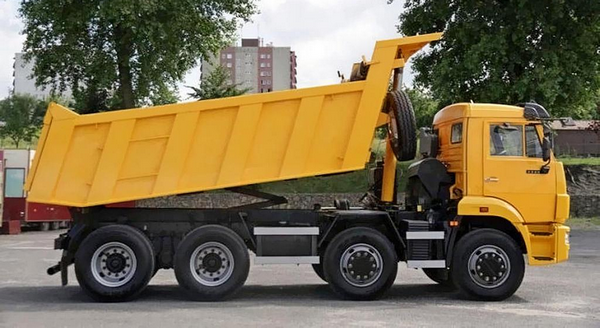 Из статьи «Автомобиль КамАЗ-6540», 22 декабря 2022, МуZей КамАЗа на https://dzen.ru/a/Y5glFhJsgADICgZy В отличие от автомобилей КамАЗ-Э6310 и КамАЗ-Э6320, самосвал КамАЗ-6540 выпускался и выпускается серийно. Работы по разработке автомобиля КамАЗ-6540 велись под руководством Валеева Даниса Хадиевича – главного конструктора КамАЗа (1995-2019). Немаловажную роль в создании этого автомобиля сыграла фирма РИАТ (генеральный директор Пономарев Владимир Васильевич, главный конструктор Прытков Дмитрий Васильевич). Первые опытные образцы автомобиля КамАЗ-6540 были изготовлены в середине 1990-х годов.Известно, что автомобиль КамАЗ-6540 впервые был показан широкой общественности на московской выставке в августе 1996 года. Позднее демонстрировался на выставочных площадках в Санкт-Петербурге (4-8 сентября 1996 года), Казани (11-15 июня 1997 года), Москве (26-30 августа 1998).Самосвал КамАЗ-6540 – это был первый российский четырёхосный автомобиль увеличенной грузоподъёмности (18,5 тонн) с колёсной формулой 8х4.Этот автомобиль предназначен для перевозки различных сыпучих строительных и промышленных грузов по дорогам всех категорий, рассчитанным на передвижение автомобилей с осевой нагрузкой до 10 тонн.Прочтите информацию об автомобиле, опубликованную в «Вестнике для дилеров и сервисных центров», вышедшем в апреле 2004 года. Обратите внимание на сравнительные характеристики с другими камазовскими самосвалами. Стоит сказать, что КамАЗ-6540 – это не только самосвал. На шасси этого автомобиля возможен монтаж различного специализированного оборудования массой до 22 тонн. В заключении стоит сказать, что всего в период с 1999 по 2021 год было выпущено 4 927 автомобилей КамАЗ-6540. А это, согласитесь, немало!Ввиноват - источник не сохранился«Карьера» автомобиля началась сравнительно недавно – его серийное производство на мощностях Камского предприятии запустили в 2001 году. А в результате «масштабной модернизации 2010 года» и он (хотя и с некоторой задержкой) получил свою «порцию» улучшений (основные из которых – современная кабина и новый двигатель) Габаритная длина КамАЗ-6540 составляет 7 660 мм, из которых на расстояние между передними осями приходится 1 800 мм, а между задними – 1 320 мм (при этом «условная колесная база» у него составляет 2 080 мм). Ширина машины без учета боковых зеркал насчитывает 2 550 мм, а высота – 2 900 мм (по уровню самосвальной платформы – на 120 мм больше). габаритные размеры обновленного самосвала КамАЗ-6540 В снаряженном состоянии 4-сный грузовик весит 12 425 кг, а его грузоподъемность достигает 18 500 кг. Предельно допустимая масса автомобиля укладывается в 31 000 кг, из которых 12 200 кг давит на первую и вторую оси, а 18 800 кг – на заднюю тележку. Самосвал оснащен грузовой платформой прямоугольной конфигурации объемом 11 кубическим метров – она имеет заднее направление разгрузки, а поднимается на угол в 55 градусов. Для КамАЗа 6540 заявлен один двигатель – это рядная дизельная «шестерка» Cummins ISB6.7e4 300 рабочим объемом 6.7 литров, отвечающая экологическим требованиям «Евро-4» и укомплектованная турбокомпрессором, системой впрыска Common Rail и промежуточным охлаждением наддувочного воздуха. Мотор максимально развивает 298 лошадиных сил (219 кВт) при 2500 об/минуту и 1097 Нм крутящего момента при 1400 об/минуту. Стандартно самосвал оборудован 9-ступенчатой механической коробкой передач с дистанционным управлением, двухдисковым диафрагменным сцеплением с гидравлическим пневматическим усилителем и блокируемым межколесным дифференциалом. Максимально грузовик способен развивать скорость не менее 100 км/ч, а потребляет при этом не более 33.6 литров горючего в комбинированных условиях передвижения. В основе самосвала КамАЗ-6540 находится мощная рамная конструкция с зависимыми подвесками на полуэллиптических рессорах спереди и сзади. Машина оснащена рулевым механизмом «червячного» строения, в который интегрирован гидравлический усилитель управления. Кроме того, этот автомобиль укомплектован тормозной системой с пневматическим приводом и барабанными устройствами диаметром 400 мм на всех колесах.Технические характеристики Стандарт: Евро 5Весовые параметры и нагрузкиДвигательКоробка передачГлавная передачаКабинаКолеса и шиныСистема выпуска и нейтрализацииСистема питанияСцеплениеТормозаХарактеристики а/м полной массыЭлектрооборудованиеДополнительное оборудованиекоробка отбора мощности (КОМ)Допустимая масса надстройки с грузом, кг22000Полная масса а/м, кг31000нагрузка на заднюю тележку, кг 18800нагрузка на первую и вторую оси, кг12200Снаряженная масса шасси, кг8925нагрузка на заднюю тележку, кг 3650нагрузка на первую и вторую оси, кг5275Модель двигателяCummins ISB6.7e5 300Макс. полезный крутящий момент, Нм (кгсм)1087 (111)при частоте вращения коленвала, об/мин1300Макс. полезная мощность, кВт (л.с.)215 (300)при частоте вращения коленчатого вала, об/мин2500Рабочий объем, л6,7Расположение и число цилиндроврядное, 6Степень сжатия17,3Тип двигателядизельный с турбонаддувом, с промежуточным охлаждением наддувочного воздухаМодель КПZF 9S1315Передаточные числа на передачах1-9,48; 2-6,58; 3-4,68; 4-3,48; 5-2,62; 6-1,89; 7-1,35; 8-1,00; 9-0,75; ЗХ-8,97Типмеханическая, 9-тиступенчатаяУправлениемеханическое, дистанционноеЧисло передач КП9Передаточное отношение7,22 или 5,94Исполнениебез спального местаТип кабинырасположенная над двигателем, с высокой или низкой крышей (в зависимости от комплектации)Размер обода7,5-20 или 8,25-22,5 (7,5-22,5) (в зависимости от комплектации)Размер шин11.00 R20 или 11.00 R22,5 (в зависимости от комплектации)Тип колесдисковыеТип шинпневматические, камерные или бескамерные (в зависимости от комплектации)Вместимость бака с нейтрализующей жидкостью, л35Типглушитель, совмещенный с нейтрализаторомВместимость топливного бака, л210Приводгидравлический с пневмоусилителемТипдиафрагменное, однодисковоеПриводпневматическийРазмеры диаметр барабана, мм400Ширина тормозных накладок, мм140Внешний габаритный радиус поворота, м10,5Максимальная скорость, не менее, км/ч85Угол преодолеваемого подъема, не менее, % (град) 25Аккумуляторы, В/А·ч2х12/190Генератор, В/Вт28/2000Напряжение, B24